 ANDRE RIEU18 DE OCTUBRE - ANDRE RIEU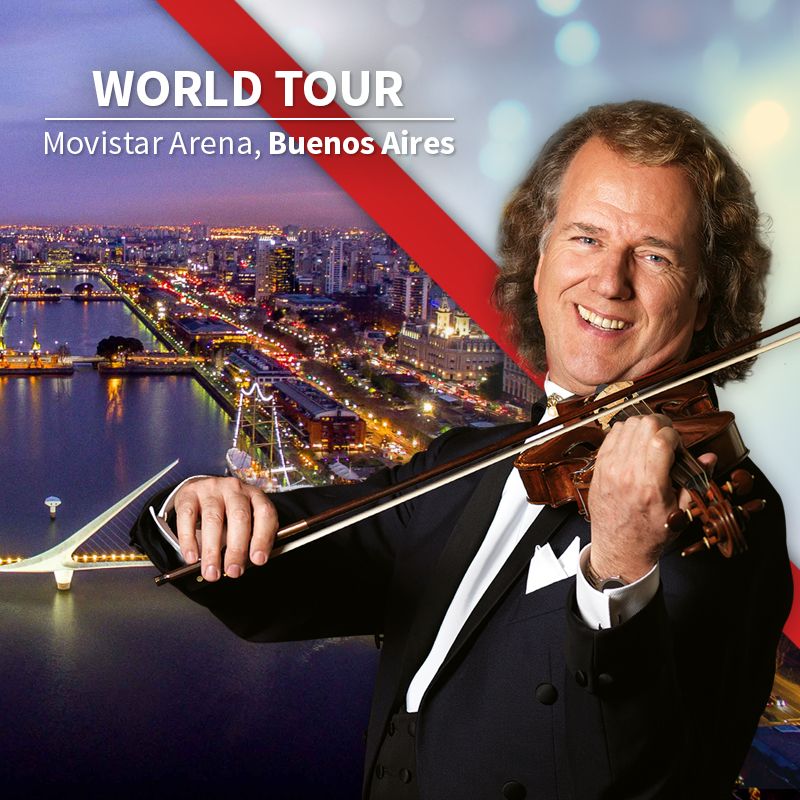 INCLUYETraslados aeropueto - hotel - aeropuerto03 noches de alojamiento con desayuno01 botella de vino en la habitaciónTraslados hotel - show - hotelAsistencia de guiaPRECIOS POR PERSONA EN DOLARES AMERICANOSPrecios y disponibilidad sujetos a cambio en el momento de la reserva.Precios válidos para mínimo 02 pasajeros viajando juntos.  Aplica suplemento por 1 pasajero viajando solo.PRECIO DE ENTRADAS – SUJETAS A STOCK (SE DEBE SUMAR AL PAQUETE)Sector F, G-H Y J			$us. 147 en el gros en el medio campoSector 102 - 103 -104 - 116 - 117 -118	$us. 135 gradas laterales color amarilloSector 108 109 110 111 112		$us. 124 gradas en la cabecera color rojoSector K,L,M y N			$us. 111 fondo del campo verde claroSector 105 106 107 113 114 115	$us. 104 color naranja costado del fondoSector 303 y 315			$us. 72 color celeste grada superior costadoSector 305 306 312 313			$us.42 color verde parte trasera grada superior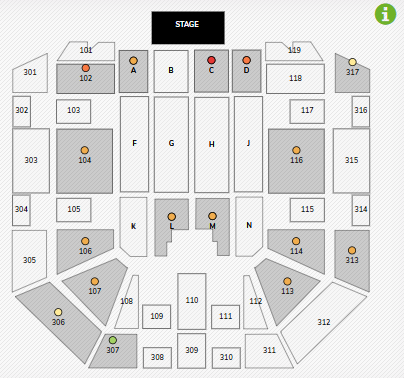 HOTELCATSIMPLEDOBLEMelia Buenos Aires5*443261Dazzler Maipu4*268173